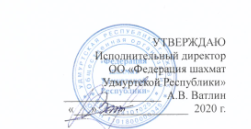 ПОЛОЖЕНИЕо проведении открытого online турнира среди команд общеобразовательных учреждений 1. Цели и задачиТурнир проходит в рамках проекта «Шахматы в школах», проводится в целях:- дальнейшего развития и популяризации шахмат в общеобразовательных учреждениях,- повышения мастерства шахматистов.- выявление победителей и призеров соревнования.2. Руководство соревнованийРуководство соревнований возлагается на Федерацию шахмат УР и БУ УР «Спортивную школу им. С.Ф. Ощепкова».3. Сроки проведения соревнованийСоревнования проводятся на online-ресурсе lichess.org.Дата проведения соревнований  20.05.2020 начало в 19:00.4. Участники К участию в турнире допускаются команды общеобразовательных учреждений 1-4 классов, не имеющих разрядов (безразрядники). 5. Программа и регламент проведения соревнований· Контроль времени 15 мин + 5 сек.· Соревнование продолжается 100 минут. · Количество сыгранных партий за это время неограниченно.· Результаты засчитываются по 7 участниками команды, набравшими наибольшее количество очков.При подозрении участника в нечестной игре и помощи посторонних программ, организаторы вправе дисквалифицировать участника со всех турниров и не допускать на последующие турниры.6. Регистрация на турнир. 1. Каждый тренер (педагог) создает клуб на lichess.org.2. Каждый участник проходит регистрацию на lichess.org.3. Каждый участник вступает в клуб своей школы (тренера, педагога ) на lichess.org (нужно зайти  по ссылке, которую пришлем ваш педагог и подать заявку, чтобы попасть в клуб).4. После подтверждения заявки, по ссылке заходим на турнир и нажимаем участвовать. Ссылка на турнир: http://lichess.org/tournament/VudKWtiRПо вопросам регистрации можно обращаться по телефону +79127653097.Информация для педагогов: заявку (ссылку на ваш клуб) на включение команды в турнир отправить на вайбер  89127653097 или 89043114821. 7. Награждение победителей соревнованийПобедители и призёры награждаются дипломами.